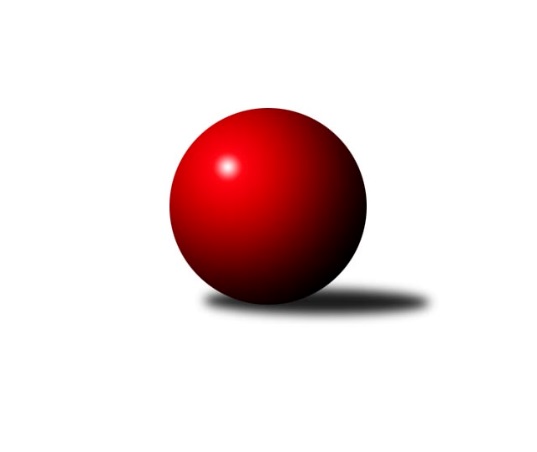 Č.14Ročník 2019/2020	8.2.2020Nejlepšího výkonu v tomto kole: 3573 dosáhlo družstvo: TJ Spartak Přerov2. KLM B 2019/2020Výsledky 14. kolaSouhrnný přehled výsledků:TJ Spartak Přerov	- TJ Slovan Kamenice nad Lipou	7:1	3573:3365	14.0:10.0	8.2.TJ Sokol Husovice B	- TJ Sokol Vracov	6:2	3409:3240	13.5:10.5	8.2.SK Kuželky Dubňany 	- TJ Start Rychnov n. Kn.	1:7	3190:3358	7.0:17.0	8.2.HKK Olomouc	- VKK Vsetín 	7:1	3392:3062	17.5:6.5	8.2.KK Blansko 	- TJ Horní Benešov A	7:1	3333:3233	15.0:9.0	8.2.KC Zlín	- KK Mor.Slávia Brno	7:1	3183:3095	16.0:8.0	8.2.Tabulka družstev:	1.	TJ Spartak Přerov	14	11	1	2	76.0 : 36.0 	190.0 : 146.0 	 3450	23	2.	KK Blansko	14	10	2	2	71.5 : 40.5 	193.5 : 142.5 	 3388	22	3.	HKK Olomouc	14	10	0	4	68.0 : 44.0 	184.0 : 152.0 	 3315	20	4.	TJ Slovan Kamenice nad Lipou	14	8	1	5	57.5 : 54.5 	174.0 : 162.0 	 3347	17	5.	KC Zlín	14	8	0	6	63.5 : 48.5 	181.0 : 155.0 	 3325	16	6.	TJ Start Rychnov n. Kn.	14	7	0	7	65.0 : 47.0 	193.0 : 143.0 	 3353	14	7.	KK Mor.Slávia Brno	14	7	0	7	52.0 : 60.0 	156.5 : 179.5 	 3277	14	8.	VKK Vsetín	14	6	0	8	50.0 : 62.0 	150.5 : 185.5 	 3276	12	9.	TJ Sokol Vracov	14	5	1	8	47.0 : 65.0 	151.0 : 185.0 	 3261	11	10.	TJ Sokol Husovice B	14	5	0	9	49.0 : 63.0 	165.0 : 171.0 	 3285	10	11.	TJ Horní Benešov A	14	2	1	11	40.0 : 72.0 	150.5 : 185.5 	 3243	5	12.	SK Kuželky Dubňany	14	1	2	11	32.5 : 79.5 	127.0 : 209.0 	 3087	4Podrobné výsledky kola:	 TJ Spartak Přerov	3573	7:1	3365	TJ Slovan Kamenice nad Lipou	Petr Vácha	131 	 142 	 129 	150	552 	 2:2 	 533 	 139	131 	 143	120	Jakub Ouhel	Michal Loučka	152 	 163 	 129 	144	588 	 2:2 	 580 	 137	146 	 145	152	Lukáš Dúška	Jiří Divila	148 	 142 	 145 	161	596 	 2:2 	 579 	 135	153 	 147	144	David Dúška	Vlastimil Bělíček	164 	 160 	 174 	174	672 	 3:1 	 601 	 145	161 	 139	156	Petr Šindelář	Michal Pytlík	159 	 150 	 152 	155	616 	 4:0 	 514 	 139	130 	 145	100	Pavel Ježek	Jakub Pleban	155 	 127 	 119 	148	549 	 1:3 	 558 	 128	138 	 142	150	Karel Dúška *1rozhodčí: Sedláček Vladimír, Jiří Krylstřídání: *1 od 91. hodu Jan ŠkrampalNejlepší výkon utkání: 672 - Vlastimil Bělíček	 TJ Sokol Husovice B	3409	6:2	3240	TJ Sokol Vracov	Tomáš Žižlavský	160 	 147 	 141 	160	608 	 3:1 	 555 	 129	132 	 156	138	Tomáš Procházka	David Plšek	132 	 140 	 132 	142	546 	 1:3 	 541 	 135	141 	 136	129	Pavel Polanský ml.	Jan Machálek st.	137 	 127 	 135 	150	549 	 2:2 	 535 	 133	134 	 137	131	Petr Polanský	Jakub Hnát	134 	 151 	 140 	148	573 	 4:0 	 513 	 116	127 	 128	142	Tomáš Sasín *1	Jiří Radil	144 	 151 	 161 	138	594 	 1.5:2.5 	 601 	 144	153 	 159	145	Jan Tužil	Jaromír Šula	117 	 128 	 130 	164	539 	 2:2 	 495 	 124	112 	 135	124	František Svoboda *2rozhodčí: Jan Bernatíkstřídání: *1 od 31. hodu Tomáš Gaspar, *2 od 61. hodu Aleš GasparNejlepší výkon utkání: 608 - Tomáš Žižlavský	 SK Kuželky Dubňany 	3190	1:7	3358	TJ Start Rychnov n. Kn.	Antonín Kratochvíla	154 	 114 	 127 	144	539 	 1:3 	 569 	 133	135 	 153	148	Petr Gálus	Josef Černý	139 	 143 	 140 	118	540 	 3:1 	 500 	 136	107 	 127	130	Jaroslav Šmejda	Zdeněk Kratochvíla	109 	 135 	 118 	124	486 	 1:3 	 546 	 148	120 	 130	148	Roman Kindl	Michal Huťa	135 	 162 	 129 	127	553 	 1:3 	 574 	 148	157 	 130	139	Jakub Seniura	Michal Zelený	132 	 148 	 121 	123	524 	 0:4 	 563 	 141	149 	 143	130	Ladislav Urbánek	Roman Janás	125 	 147 	 138 	138	548 	 1:3 	 606 	 163	151 	 155	137	David Urbánekrozhodčí: Huťa ottoNejlepší výkon utkání: 606 - David Urbánek	 HKK Olomouc	3392	7:1	3062	VKK Vsetín 	Marian Hošek	127 	 163 	 147 	128	565 	 2:2 	 595 	 157	140 	 145	153	Tomáš Hambálek	Michal Albrecht	144 	 151 	 127 	132	554 	 3:1 	 494 	 145	125 	 113	111	Jaroslav Fojtů	Kamil Bartoš	148 	 133 	 130 	170	581 	 3:1 	 484 	 118	139 	 117	110	Libor Vančura	Břetislav Sobota	144 	 134 	 145 	131	554 	 3:1 	 394 	 115	155 	 124	0	Daniel Bělíček	Jaromír Hendrych	146 	 155 	 156 	140	597 	 3.5:0.5 	 552 	 124	142 	 156	130	Milan Bělíček	Jiří Baslar	127 	 144 	 132 	138	541 	 3:1 	 543 	 124	143 	 151	125	Tomáš Novosadrozhodčí: Fajdeková BohuslavaNejlepší výkon utkání: 597 - Jaromír Hendrych	 KK Blansko 	3333	7:1	3233	TJ Horní Benešov A	Jakub Flek	134 	 156 	 157 	135	582 	 2:2 	 551 	 157	135 	 119	140	Miroslav Petřek ml.	Jan Ševela	144 	 140 	 141 	139	564 	 4:0 	 515 	 133	113 	 134	135	Josef Matušek	Petr Sehnal	142 	 139 	 141 	136	558 	 3:1 	 536 	 132	139 	 141	124	Zdeněk Černý	Petr Benedikt	113 	 140 	 132 	129	514 	 0:4 	 585 	 144	153 	 145	143	Jiří Hendrych	Martin Procházka	148 	 147 	 144 	153	592 	 4:0 	 544 	 130	142 	 138	134	Kamil Kubeša	Roman Flek	143 	 117 	 143 	120	523 	 2:2 	 502 	 121	129 	 127	125	Vlastimil Skopalík *1rozhodčí: Jindřiška Klimešová, Otakar Lukáčstřídání: *1 od 61. hodu Vladislav PečinkaNejlepší výkon utkání: 592 - Martin Procházka	 KC Zlín	3183	7:1	3095	KK Mor.Slávia Brno	Jindřich Kolařík	131 	 135 	 115 	139	520 	 1:3 	 539 	 146	138 	 123	132	Pavel Antoš	Bronislav Fojtík	119 	 128 	 130 	130	507 	 3:1 	 507 	 142	119 	 124	122	Milan Klika	Karel Ivaniš	136 	 147 	 156 	127	566 	 3:1 	 518 	 125	125 	 139	129	Radim Herůfek	Lubomír Matějíček	131 	 150 	 145 	138	564 	 2.5:1.5 	 554 	 131	145 	 136	142	Pavel Košťál	David Matlach	126 	 142 	 125 	126	519 	 4:0 	 475 	 113	141 	 122	99	Miroslav Milan *1	Radek Janás	126 	 113 	 141 	127	507 	 2.5:1.5 	 502 	 116	121 	 141	124	Ivo Hostinskýrozhodčí: Bobková Mariestřídání: *1 od 1. hodu Stanislav NovákNejlepší výkon utkání: 566 - Karel IvanišPořadí jednotlivců:	jméno hráče	družstvo	celkem	plné	dorážka	chyby	poměr kuž.	Maximum	1.	Michal Pytlík 	TJ Spartak Přerov	613.55	389.8	223.8	1.0	8/8	(673)	2.	Vlastimil Bělíček 	VKK Vsetín 	610.20	386.0	224.2	2.0	7/8	(672)	3.	Michal Albrecht 	HKK Olomouc	595.39	385.2	210.2	1.5	8/8	(626)	4.	David Urbánek 	TJ Start Rychnov n. Kn.	592.21	383.4	208.8	2.3	8/8	(640)	5.	Jakub Flek 	KK Blansko 	592.07	384.6	207.5	3.3	8/8	(651)	6.	David Matlach 	KC Zlín	574.61	378.2	196.4	2.5	6/8	(631)	7.	Pavel Košťál 	KK Mor.Slávia Brno	571.95	374.7	197.3	3.6	8/8	(610)	8.	Petr Pavelka 	TJ Spartak Přerov	570.81	392.6	178.2	5.0	7/8	(610)	9.	Petr Sehnal 	KK Blansko 	569.80	374.6	195.2	4.8	7/8	(609)	10.	Jan Ševela 	KK Blansko 	569.08	375.5	193.6	3.2	6/8	(602)	11.	Jiří Divila 	TJ Spartak Přerov	568.48	371.9	196.6	4.6	8/8	(612)	12.	Jakub Pleban 	TJ Spartak Přerov	566.96	377.1	189.9	4.2	8/8	(605)	13.	David Dúška 	TJ Slovan Kamenice nad Lipou	565.02	379.6	185.5	4.9	8/8	(599)	14.	Lukáš Dúška 	TJ Slovan Kamenice nad Lipou	564.75	372.6	192.1	3.8	8/8	(644)	15.	Jan Tužil 	TJ Sokol Vracov	562.94	380.3	182.7	3.8	8/8	(610)	16.	Karel Dúška 	TJ Slovan Kamenice nad Lipou	562.43	375.9	186.5	3.2	6/8	(583)	17.	Jiří Hendrych 	TJ Horní Benešov A	561.75	375.6	186.2	4.3	8/8	(602)	18.	Roman Kindl 	TJ Start Rychnov n. Kn.	561.58	373.5	188.1	4.7	8/8	(612)	19.	Petr Benedikt 	KK Blansko 	560.31	378.3	182.0	5.9	8/8	(582)	20.	Jakub Ouhel 	TJ Slovan Kamenice nad Lipou	560.27	367.9	192.3	3.5	8/8	(610)	21.	Tomáš Hambálek 	VKK Vsetín 	559.84	371.2	188.7	4.2	7/8	(595)	22.	Petr Havíř 	KK Blansko 	557.97	373.4	184.6	6.8	6/8	(600)	23.	Karel Ivaniš 	KC Zlín	557.60	370.3	187.3	4.3	7/8	(579)	24.	Pavel Polanský  ml.	TJ Sokol Vracov	557.00	380.5	176.5	4.7	8/8	(612)	25.	Jakub Hnát 	TJ Sokol Husovice B	556.88	372.9	183.9	4.9	8/8	(602)	26.	Milan Klika 	KK Mor.Slávia Brno	556.43	359.6	196.8	2.8	7/8	(580)	27.	Jakub Seniura 	TJ Start Rychnov n. Kn.	554.50	372.1	182.4	6.6	6/8	(600)	28.	Tomáš Žižlavský 	TJ Sokol Husovice B	554.20	368.9	185.3	3.4	6/8	(609)	29.	Petr Šindelář 	TJ Slovan Kamenice nad Lipou	553.96	370.0	184.0	5.2	8/8	(601)	30.	Jiří Radil 	TJ Sokol Husovice B	553.94	370.7	183.3	3.8	7/8	(596)	31.	Jaromír Šula 	TJ Sokol Husovice B	553.88	370.9	182.9	3.4	8/8	(589)	32.	Pavel Ježek 	TJ Slovan Kamenice nad Lipou	553.65	371.4	182.2	5.7	7/8	(625)	33.	Dalibor Ksandr 	TJ Start Rychnov n. Kn.	551.60	375.9	175.7	6.0	7/8	(602)	34.	Kamil Kubeša 	TJ Horní Benešov A	551.46	370.8	180.7	3.8	8/8	(609)	35.	Pavel Antoš 	KK Mor.Slávia Brno	551.29	366.5	184.8	4.5	8/8	(584)	36.	Lubomír Matějíček 	KC Zlín	551.12	365.9	185.2	3.0	6/8	(586)	37.	Břetislav Sobota 	HKK Olomouc	549.38	367.6	181.8	4.8	8/8	(591)	38.	Radek Janás 	KC Zlín	547.29	366.8	180.5	4.8	6/8	(598)	39.	Roman Janás 	SK Kuželky Dubňany 	547.27	369.6	177.7	4.2	8/8	(611)	40.	Michal Zelený 	SK Kuželky Dubňany 	546.17	366.8	179.4	3.0	6/8	(593)	41.	Jiří Baslar 	HKK Olomouc	545.52	363.6	181.9	5.4	7/8	(602)	42.	Petr Polanský 	TJ Sokol Vracov	542.98	366.2	176.7	5.0	7/8	(597)	43.	David Plšek 	TJ Sokol Husovice B	541.93	367.4	174.6	4.7	8/8	(593)	44.	Jaroslav Šmejda 	TJ Start Rychnov n. Kn.	538.75	364.5	174.2	5.6	8/8	(583)	45.	Milan Bělíček 	VKK Vsetín 	538.55	370.9	167.7	7.2	8/8	(565)	46.	Miroslav Petřek  ml.	TJ Horní Benešov A	538.30	356.6	181.8	3.8	8/8	(569)	47.	Ivo Hostinský 	KK Mor.Slávia Brno	537.19	366.8	170.4	5.7	7/8	(570)	48.	Jaromír Hendrych 	HKK Olomouc	536.20	361.0	175.2	4.8	7/8	(611)	49.	Vladislav Pečinka 	TJ Horní Benešov A	536.03	370.5	165.5	6.4	7/8	(584)	50.	Libor Vančura 	VKK Vsetín 	535.96	359.3	176.6	6.3	8/8	(592)	51.	Tomáš Novosad 	VKK Vsetín 	535.50	357.1	178.4	5.1	7/8	(585)	52.	Milan Sekanina 	HKK Olomouc	535.20	361.4	173.9	5.9	8/8	(583)	53.	Stanislav Novák 	KK Mor.Slávia Brno	529.48	361.8	167.7	8.2	8/8	(572)	54.	Vlastimil Skopalík 	TJ Horní Benešov A	527.43	366.9	160.5	7.4	7/8	(571)	55.	Antonín Kratochvíla 	SK Kuželky Dubňany 	524.55	358.2	166.4	5.1	7/8	(580)	56.	Daniel Bělíček 	VKK Vsetín 	521.24	356.0	165.2	8.2	7/8	(596)	57.	Marek Dostal 	SK Kuželky Dubňany 	517.36	342.5	174.9	5.1	7/8	(567)	58.	Jan Machálek  st.	TJ Sokol Husovice B	508.86	350.0	158.9	9.2	7/8	(566)		Václav Mazur 	TJ Sokol Husovice B	616.00	388.0	228.0	3.0	1/8	(616)		Vojtěch Šípek 	TJ Start Rychnov n. Kn.	602.75	393.0	209.8	1.5	1/8	(612)		Tomáš Válka 	TJ Sokol Husovice B	593.50	383.5	210.0	1.5	2/8	(627)		Michal Loučka 	TJ Spartak Přerov	588.00	382.0	206.0	5.0	1/8	(588)		Jakub Fabík 	TJ Spartak Přerov	583.67	384.0	199.7	2.0	3/8	(606)		Jindřich Kolařík 	KC Zlín	583.08	384.8	198.3	4.0	3/8	(633)		Jiří Němec 	HKK Olomouc	578.00	392.0	186.0	5.0	1/8	(578)		Petr Vácha 	TJ Spartak Přerov	571.08	375.5	195.6	4.8	5/8	(586)		Radim Meluzín 	TJ Sokol Husovice B	569.67	372.7	197.0	9.3	3/8	(623)		Libor Škoula 	TJ Sokol Husovice B	568.50	366.5	202.0	0.5	2/8	(575)		Miroslav Milan 	KK Mor.Slávia Brno	566.64	365.2	201.5	2.8	4/8	(613)		František Svoboda 	TJ Sokol Vracov	565.44	361.2	204.2	5.0	3/8	(599)		Martin Procházka 	KK Blansko 	564.24	376.5	187.8	5.8	5/8	(596)		Martin Čihák 	TJ Start Rychnov n. Kn.	562.08	376.6	185.5	3.7	3/8	(629)		Petr Gálus 	TJ Start Rychnov n. Kn.	561.50	375.0	186.5	4.0	4/8	(599)		Radim Abrahám 	KC Zlín	558.05	370.8	187.3	3.0	5/8	(596)		Tomáš Polášek 	KC Zlín	557.15	369.3	187.9	4.0	5/8	(582)		Petr Polepil 	KC Zlín	556.00	367.0	189.0	4.0	1/8	(556)		Ladislav Urbánek 	TJ Start Rychnov n. Kn.	555.83	372.2	183.7	5.7	4/8	(574)		Miroslav Málek 	KC Zlín	555.63	361.1	194.5	1.8	4/8	(598)		Marian Hošek 	HKK Olomouc	555.34	362.1	193.3	3.2	5/8	(599)		Tomáš Procházka 	TJ Sokol Vracov	555.00	376.0	179.0	1.0	1/8	(555)		Milan Kanda 	TJ Spartak Přerov	553.65	371.3	182.4	5.1	4/8	(575)		Kamil Bartoš 	HKK Olomouc	552.63	369.9	182.8	3.5	4/8	(581)		Roman Flek 	KK Blansko 	549.44	364.6	184.9	5.1	3/8	(599)		Aleš Gaspar 	TJ Sokol Vracov	548.10	364.5	183.6	8.7	4/8	(575)		Vlastimil Kancner 	VKK Vsetín 	548.00	357.0	191.0	4.0	1/8	(548)		Josef Matušek 	TJ Horní Benešov A	546.50	372.0	174.5	7.5	2/8	(578)		Zdeněk Černý 	TJ Horní Benešov A	546.25	369.5	176.8	6.3	4/8	(570)		Tomáš Sasín 	TJ Sokol Vracov	544.73	377.6	167.1	9.2	5/8	(568)		Martin Bílek 	TJ Sokol Vracov	541.00	374.0	167.0	7.0	1/8	(541)		Petr Horák 	SK Kuželky Dubňany 	541.00	380.0	161.0	6.0	1/8	(541)		Václav Kratochvíla 	SK Kuželky Dubňany 	540.33	364.2	176.2	5.3	2/8	(550)		Jan Škrampal 	TJ Slovan Kamenice nad Lipou	540.00	382.0	158.0	10.0	1/8	(540)		Roman Porubský 	KK Blansko 	539.67	363.6	176.1	3.3	4/8	(559)		Josef Černý 	SK Kuželky Dubňany 	538.33	355.0	183.3	4.0	1/8	(569)		Otakar Lukáč 	KK Blansko 	537.00	347.0	190.0	1.0	1/8	(537)		Jaroslav Fojtů 	VKK Vsetín 	534.30	368.2	166.1	9.2	5/8	(568)		Michal Huťa 	SK Kuželky Dubňany 	533.08	365.0	168.1	5.5	3/8	(594)		Bronislav Fojtík 	KC Zlín	532.36	361.7	170.7	6.5	5/8	(579)		Zdeněk Kratochvíla 	SK Kuželky Dubňany 	531.67	366.8	164.8	4.3	3/8	(558)		Zdeněk Macháček 	TJ Spartak Přerov	530.75	363.0	167.8	5.8	4/8	(560)		Petr Dvořáček 	VKK Vsetín 	528.50	367.5	161.0	8.0	2/8	(559)		Filip Kordula 	TJ Sokol Vracov	528.17	372.7	155.5	7.8	3/8	(561)		Jiří Šindelář 	TJ Slovan Kamenice nad Lipou	526.00	370.0	156.0	12.0	1/8	(526)		Tomáš Gaspar 	TJ Sokol Vracov	524.04	352.8	171.3	7.2	5/8	(559)		Martin Bilíček 	TJ Horní Benešov A	522.08	352.4	169.6	6.1	5/8	(544)		Rostislav Rybárský 	SK Kuželky Dubňany 	518.00	349.3	168.8	7.3	4/8	(560)		Petr Mňačko 	KC Zlín	515.00	351.0	164.0	5.0	1/8	(515)		Václav Benada 	SK Kuželky Dubňany 	512.89	353.3	159.6	7.3	3/8	(559)		Ladislav Teplík 	SK Kuželky Dubňany 	510.50	372.5	138.0	13.5	2/8	(520)		David Pospíšil 	KK Mor.Slávia Brno	508.00	359.0	149.0	6.0	1/8	(508)		Radim Herůfek 	KK Mor.Slávia Brno	506.47	367.9	138.5	11.8	5/8	(554)		František Fialka 	SK Kuželky Dubňany 	503.00	352.0	151.0	4.0	1/8	(503)		Filip Dratva 	SK Kuželky Dubňany 	496.50	336.5	160.0	8.5	2/8	(503)		Pavel Antoš 	SK Kuželky Dubňany 	491.00	334.0	157.0	9.0	1/8	(491)		Zdeněk Hanák 	SK Kuželky Dubňany 	484.00	329.0	155.0	9.0	1/8	(484)		Pavel Holomek 	SK Kuželky Dubňany 	469.00	327.0	142.0	10.0	1/8	(469)Sportovně technické informace:Starty náhradníků:registrační číslo	jméno a příjmení 	datum startu 	družstvo	číslo startu22917	Jan Škrampal	08.02.2020	TJ Slovan Kamenice nad Lipou	1x23504	Ladislav Urbánek	08.02.2020	TJ Start Rychnov n. Kn.	1x22539	Michal Loučka	08.02.2020	TJ Spartak Přerov	1x22354	Jaroslav Fojtů	08.02.2020	VKK Vsetín 	2x19079	Petr Gálus	08.02.2020	TJ Start Rychnov n. Kn.	2x
Hráči dopsaní na soupisku:registrační číslo	jméno a příjmení 	datum startu 	družstvo	9066	Tomáš Procházka	08.02.2020	TJ Sokol Vracov	Program dalšího kola:15. kolo15.2.2020	so	10:00	TJ Sokol Vracov - KK Blansko 	15.2.2020	so	10:00	TJ Sokol Husovice B - SK Kuželky Dubňany 	15.2.2020	so	13:30	VKK Vsetín  - TJ Spartak Přerov	15.2.2020	so	13:30	TJ Horní Benešov A - HKK Olomouc	15.2.2020	so	14:00	KK Mor.Slávia Brno - TJ Start Rychnov n. Kn.	15.2.2020	so	14:30	TJ Slovan Kamenice nad Lipou - KC Zlín	Nejlepší šestka kola - absolutněNejlepší šestka kola - absolutněNejlepší šestka kola - absolutněNejlepší šestka kola - absolutněNejlepší šestka kola - dle průměru kuželenNejlepší šestka kola - dle průměru kuželenNejlepší šestka kola - dle průměru kuželenNejlepší šestka kola - dle průměru kuželenNejlepší šestka kola - dle průměru kuželenPočetJménoNázev týmuVýkonPočetJménoNázev týmuPrůměr (%)Výkon9xVlastimil BělíčekPřerov67210xVlastimil BělíčekPřerov117.9367212xMichal PytlíkPřerov6167xDavid UrbánekRychnov110.876063xTomáš ŽižlavskýHusovice B6082xTomáš ŽižlavskýHusovice B108.296086xDavid UrbánekRychnov60612xMichal PytlíkPřerov108.116161xPetr ŠindelářKamenice n. L.6011xJan TužilVracov107.056012xJan TužilVracov6012xJaromír HendrychHKK Olomouc106.82597